A. LOCAL GRANTS – GENERAL INFORMATIONThe Kal Rotary Club’s annual Dream Auction, held each November, allows us to support local projects and organizations to improve our community and the lives of our citizens.For 2022-2022 only, the Local Donations policy has been amended to respond to the operational impacts of the COVID-19 pandemic on local charitable organizations (highlights).This application must be completed in full and forwarded with attachments to:Kalamalka Rotary Club, Local Donations Committee, Attn: Mike Nolan, ChairSubmit the application by email to KalRotaryDonations@gmail.com.Areas of Funding FocusParks and Recreation, Arts and Science, Education, Healthcare.Eligibility CriteriaA qualifying funding project should have:broad community impact,a defined start and finish, andfunding applied to capital costs as well as pandemic-related operating cost needs.The applicant must demonstrate sustained organizational capacity and financial accountability.TimelineApplications received from June through Decemberwill be considered in January.Subsequent applications received from January through May will be considered on a best effort basis and as funds are available.Required Support MaterialSubmit the following:A completed Application Form – add additional lines or attachments as needed.A detailed project budget.The past two years of accountant-prepared Financial Statements, including Balance Sheet and Income & Expense Statements.Acknowledgement that, if applicable, it is the responsibility of the recipient to procure and pay for signage which recognizes Kal Rotary as a funder.B. APPLICANT INFORMATIONName of Organization:	___Title of proposed Project:   ___Mailing Address:		___Application Contact Name:	___Contact Phone #:		___Contact Email:		___The organization is a:  ___ BC Society;  ___ Registered CRA Charity; or  ___ Other (explain).How long has the organization existed?		___What is the purpose/mission of the organization?		___If successful, Funds would be issued to:	As above, or	Financial Contact Name, Email and Phone #:	___If successful, Public Relations coordination would be with:	As above, or	PR Contact Name, Email and Phone #:	___C. PROJECT INFORMATIONTitle of proposed project:   ___Describe the current project for which your organization is seeking funds.___How will our community benefit from this project and how many people will be affected?___How will the project be maintained/sustained?___D. FINANCIAL INFORMATIONWhat amount is requested for the project?___What date is the funding required for the project?___What is the total cost of the project?___How much is your group contributing to this project?___What other funding for this project has been requested or committed to date? Source and amount:___What fundraising activities has your group undertaken to raise funds for this project and the amount raised?___E. PARTICIPATION WITH KALAMALKA ROTARYHave you received funding from Kalamalka Rotary Club before?  If yes - when, amount and for what projects?___How will the Kalamalka Rotary Club be recognized for its support?  Please describe proposed recognition in detail.  (It is the responsibility of the recipient to procure and pay for signage which recognizes Kalamalka Rotary as a funder.  Logos and recognition standards will be made available to successful applicants.)___Kalamalka Rotary sees our ongoing relationships with community charitable organizations as partnerships.  How can your organization or members contribute to our Dream Auction?  (examples include providing items for the silent auction; Dream Auction exposure on your social media sites; using donated van to transport Dream Auction guests; etc.  Be creative!)___Thank you for your application.  We will contact you if we require further information.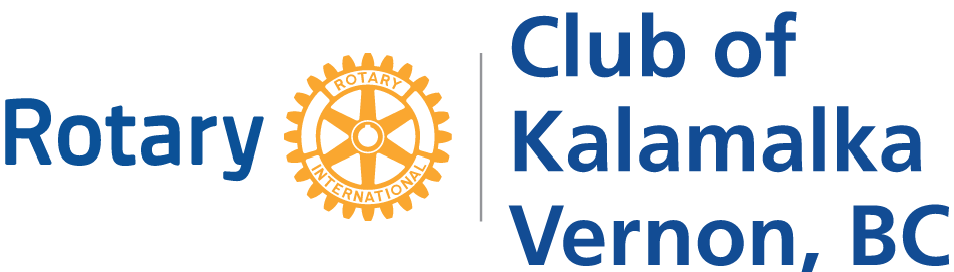 Local Grants FundingApplication Form----- For 2021-2022 use only. -----